                                    ORCHESTRA UNIFORMThis makes us look professional. We want to see only white from the waist up and only black from the waist down. Your concert portion of your grade will be affected if you are not in uniform for the performance. Black socks/tights/nylons are required for all students.Accessories: Boys: ties are fine but optional, Girls: jewelry and hair accessories are fine as long as they look dressy and don’t obstruct your playing position. Any color on your accessories. All BLMS musicians will purchase a Gray Music Department polo shirt that you will wear for casual during the day performances. (You can buy it once and it last all 3 years or you may purchase again if you have a big growth spurt). This shirt will be used over the rest of your dress black at performances like Disney, Puyallup Fair (over jeans or what is appropriate for the weather), assemblies for the school, etc.  Forms to order this will be coming soon. 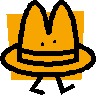 Boys: White; long-sleeved dress shirt or polo shirt (long or short sleevesBlack: dress pants, socks and dress shoes.  No white or color on the outside or upper edge of sole. No Nike, converse, etc shoe with other color.Girls: White (not cream or off white)  blouse or top that covers shoulders, short sleeve or long sleeve, may have lace but no other colorBlack; skirt (must be long enough to comfortably sit on chair on our raised stage. No short skater shirts.   Dress pant (don’t want yoga pant).  Black tights or socks. No bare legs/ankles/feet. Dressy shoes or boots. (8th graders – the only boots Disney will allow are an ankle dress boot (not combat style).